Додаток №3Технічна специфікаціяПродуктові набори, код ДК 021:2015 – 15890000-3 «Продукти харчування та сушені продукти різні ».Товар повинен відповідати показникам безпечності та якості для харчових продуктів, що передбачені чинним законодавством, в тому числі згідно Закону України «Про основні принципи та вимоги до безпечності та якості харчових продуктів», вказаному ДСТУ, ГОСТ чи ТУ У.  Учасник самостійно та за свій рахунок проводить: обов’язкове формування продуктового набору в зручну тару (брендовані картонні коробки відповідного розміру (логотип та інформація котра необхідна для нанесення погоджується з замовником перед виконанням нанесення));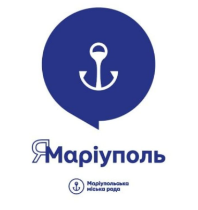 доставку товару до складу замовника на палетах зі здійсненням палетування стрейч плівкою (фільмаж)	Постачальник повинен здійснити доставку Товару за адресою Замовника, виконати завантажувально-розвантажувальні, логістичні та інші необхідні роботи і послуги, що є необхідними і пов’язаними з доставкою Товару. Зазначені витрати включаються у вартість Товару під час подання ПропозиціїЗалишковий термін придатності продуктів харчування, що входять до складу продуктових наборів на момент поставки повинен складати не менше 50% від загального терміну його придатності, зазначеної на упаковці. При виявленні Замовником дефектів цільності товару, простроченого терміну придатності, будь-чого іншого, що може якимось чином вплинути на якісні характеристики товару – Постачальник повинен замінити товар в асортименті та кількості вказаній в письмовій заявці ЗамовникаСклад Продуктового набору:№ з/п№ з/пНазва, характеристика товару продуктового наборуФасуванняЗначення параметрів, що пропонуються УчасникомЗначення параметрів, що пропонуються УчасникомРис довгозернистий шліфований 1 сорту відповідає ГОСТ, ДСТУ або ТУ У виробникаРис довгозернистий шліфований 1 сорту відповідає ГОСТ, ДСТУ або ТУ У виробникавід 600 грам до 800 грамКукурудза цукрова вищого гатунку відповідає ДСТУ 7164:2010 або ТУУ виробника Кукурудза цукрова вищого гатунку відповідає ДСТУ 7164:2010 або ТУУ виробника ж/б Маса нетто від  320 грам до 400 грамБорошно пшеничне вищого сорту відповідає ГСТУ 46.004-99Борошно пшеничне вищого сорту відповідає ГСТУ 46.004-99від 900 грам до 1 кгКрупа пшенична булгур середній відповідає ДСТУ або ТУ У виробникаКрупа пшенична булгур середній відповідає ДСТУ або ТУ У виробникавід 400 грам до 600 грамКілька нерозібрана у томатному соусі відповідає ДСТУ або ТУ У виробникаКілька нерозібрана у томатному соусі відповідає ДСТУ або ТУ У виробникаж/б від 230 грам до 250 грамМакаронні вироби коротко різані група В клас Екстра відповідають ДСТУ або ТУ У виробникаМакаронні вироби коротко різані група В клас Екстра відповідають ДСТУ або ТУ У виробникавід 400 грам до 600 грамМолоко незбиране згущене з цукром 8,5% відповідає ДСТУМолоко незбиране згущене з цукром 8,5% відповідає ДСТУж\б від 370 грам до 400 грамОлія соняшникова нерафінована виморожена пресована вищого гатунку відповідає ДСТУ 4492:2017Олія соняшникова нерафінована виморожена пресована вищого гатунку відповідає ДСТУ 4492:2017від 690 грам до 750 грамПаштет м’ясний з куркою відповідає ТУ У виробникаПаштет м’ясний з куркою відповідає ТУ У виробникам/б від 330 грам до 400 грамКрупа пшенична відповідає ДСТУ або ТУ У виробникаКрупа пшенична відповідає ДСТУ або ТУ У виробникавід 900 грам до 1 кгЦукор білий кристалічний відповідає ДСТУ 4623:2006Цукор білий кристалічний відповідає ДСТУ 4623:2006Від 900 грам  до1 кгТомати мариновані відповідають ДСТУ або ТУ У виробникаТомати мариновані відповідають ДСТУ або ТУ У виробникаСкло банка від 1500 грам до 1850 грамЧай чорний байховий дрібний відповідає ДСТУ або ТУ У виробникаЧай чорний байховий дрібний відповідає ДСТУ або ТУ У виробника1 упаковка по 25 пакетиків (в пакетику 2 г)Консерва м’ясна яловичина тушкована вищого сорту відповідає ДСТУ 4450:2005 Консерва м’ясна яловичина тушкована вищого сорту відповідає ДСТУ 4450:2005 ж/б від 525 грам до 600 грамПечиво затяжне відповідає ДСТУ або ТУ У виробникаПечиво затяжне відповідає ДСТУ або ТУ У виробникаФлоу-пак від 155 грам до 180 грамГорошок зелений з мозкових сортів відповідає ДСТУ або ТУ У виробникаГорошок зелений з мозкових сортів відповідає ДСТУ або ТУ У виробникаж/б Маса нетто від 400 грам до 420 грамПерелік  документів, що надаються Учасником напідтвердження відповідності технічним вимогамПерелік  документів, що надаються Учасником напідтвердження відповідності технічним вимогамПерелік  документів, що надаються Учасником напідтвердження відповідності технічним вимогамПерелік  документів, що надаються Учасником напідтвердження відповідності технічним вимогамПерелік  документів, що надаються Учасником напідтвердження відповідності технічним вимогам1.Копія якісного посвідчення, та/або декларації виробника та/або інший документ виробника або постачальника (із зазначенням виробника), що підтверджує відповідність якості товару вимогам, заявленим замовником у технічній специфікації на кожний продукт, що входить до складу запропонованого учасником продуктового набору. Надані документи повинні доводити аналогічність (технічну відповідність) вимогам до товару, викладеним Замовником у порівняльній таблиці.2.Порівняльна таблиця щодо запропонованого товару, де учасником зазначається виробник та повні характеристики товару (у відповідності до характеристик, які зазначені Замовником), що пропонуються учасником. 